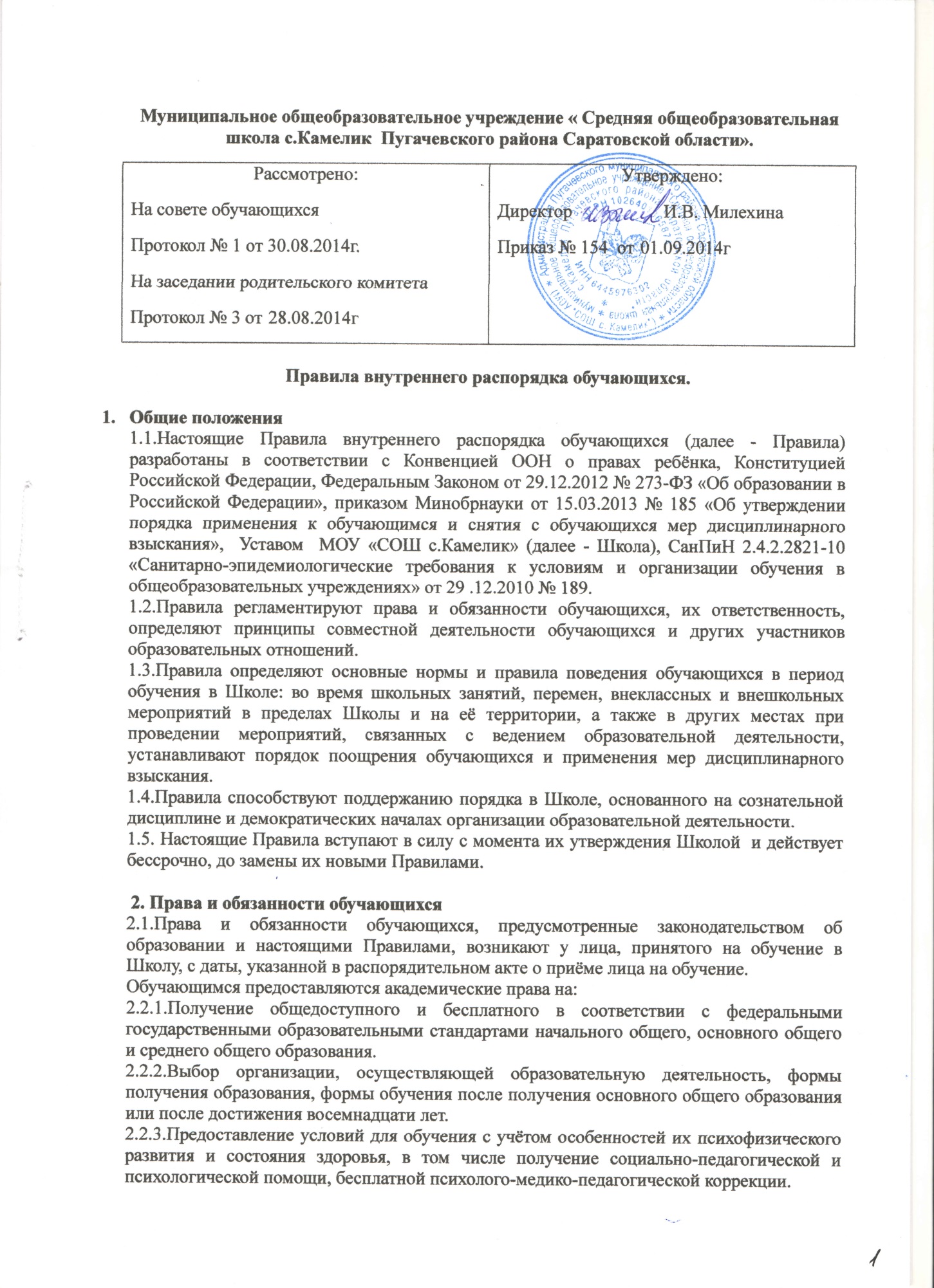 2.2.4.Обучение по индивидуальному учебному плану, в том числе ускоренное обучение, в пределах осваиваемой образовательной программы в порядке, установленном локальными нормативными актами Школы.2.2.5.Выбор факультативных (необязательных для данного уровня образования) и элективных (избираемых в обязательном порядке) учебных предметов, курсов, дисциплин (модулей) из перечня, предлагаемого Школой (после получения основного общего образования).2.2.6.Освоение наряду с учебными предметами, курсами, дисциплинами (модулями) по осваиваемой образовательной программе любых других учебных предметов, курсов, дисциплин (модулей), преподаваемых в Школе, в установленном ею порядке, а также преподаваемых в других организациях, осуществляющих образовательную деятельность, учебных предметов, курсов, дисциплин (модулей).2.2.7.Зачет Школой, в установленном ею порядке, результатов освоения учащимися учебных предметов, курсов, дисциплин (модулей), практики,  дополнительных образовательных программ в других организациях, осуществляющих образовательную деятельность.2.2.8.Отсрочку от призыва на военную службу, предоставляемую в соответствии с Федеральным законом от 28.03.1998 № 53-ФЗ «О воинской обязанности и военной службе».2.2.9.Уважение человеческого достоинства, защиту от всех форм физического и психического насилия, оскорбления личности, охрану жизни и здоровья.2.2.10.Свободу совести, информации, свободное выражение собственных взглядов и убеждений.2.2.11.Каникулы - плановые перерывы при получении образования для отдыха и иных социальных целей в соответствии с законодательством об образовании и календарным учебным графиком.2.2.12.Перевод для получения образования по другой форме обучения в порядке, установленном законодательством об образовании.2.2.13.Перевод в другую образовательную организацию, реализующую образовательную программу соответствующего уровня, в порядке, предусмотренном Министерством образования и науки Российской Федерации.2.2.14.Участие в управлении Школой в порядке, установленном настоящим Уставом Школы.2.2.15.Ознакомление со свидетельством о государственной регистрации, с Уставом, лицензией на осуществление образовательной деятельности, со свидетельством о государственной аккредитации, с учебной документацией, другими документами, регламентирующими организацию и осуществление образовательной деятельности в Школе.2.2.16.Обжалование нормативных правовых актов Школы в установленном законодательством Российской Федерации порядке.2.2.17.Бесплатное пользование библиотечно-информационными ресурсами, учебной базой Школы.2.2.18.Развитие своих творческих способностей и интересов, включая участие в конкурсах, олимпиадах, выставках, смотрах, физкультурных мероприятиях, спортивных мероприятиях, в том числе в официальных спортивных соревнованиях, и других массовых мероприятиях.2.2.19.Поощрение за успехи в учебной, физкультурной, спортивной, общественной, творческой деятельности.2.2.20.Совмещение получения образования с работой без ущерба для освоения образовательной программы, выполнения индивидуального учебного плана.2.2.21.Посещение по своему выбору мероприятий, которые проводятся в Школе и не предусмотрены учебным планом, в порядке, установленном локальными нормативными актами Школы. Привлечение учащихся без их согласия и несовершеннолетних учащихся без согласия родителей (законных представителей) к труду, не предусмотренному образовательной программой, запрещается.2.2.22.Создание общественных объединений обучающихся в установленном федеральным законом порядке.2.2.23.Участие в общественных объединениях, созданных в соответствии с законодательством Российской Федерации. Принуждение обучающихся к вступлению в общественные объединения, в том числе в политические партии, а также принудительное привлечение их к деятельности этих объединений и участию в агитационных кампаниях и политических акциях не допускается.2.2.24.В целях защиты своих прав обучающихся, родители (законные представители) несовершеннолетних обучающихся самостоятельно или через своих представителей вправе обращаться в комиссию по урегулированию споров между участниками образовательных отношений, в том числе по вопросам о наличии или об отсутствии конфликта интересов педагогического работника.2.2.25.Лица, осваивающие основную образовательную программу в форме самообразования или семейного образования либо обучавшиеся по не имеющей государственной аккредитации образовательной программе, вправе пройти экстерном промежуточную и государственную итоговую аттестацию в Школе по соответствующей имеющей государственную аккредитацию образовательной программе. Указанные лица, не имеющие основного общего или среднего общего образования, вправе пройти экстерном промежуточную и государственную итоговую аттестацию в Школе по соответствующей имеющей государственную аккредитацию образовательной программе, бесплатно. При прохождении аттестации экстерны пользуются академическими правами обучающихся по соответствующей образовательной программе.2.2.26.Иные академические права, не предусмотренные Уставом, устанавливаются Федеральным законом от 29.12.2012 № 273-ФЗ «Об образовании в Российской Федерации» и иными нормативными правовыми актами Российской Федерации. 2.3. Обучающимся предоставляются следующие меры социальной поддержки:2.3.1.Обеспечение питанием в случаях и в порядке, которые установлены федеральными законами.2.3.2.Иные меры социальной поддержки, предусмотренные нормативными правовыми актами Российской Федерации и нормативными актами ОУ.2.4. Обучающихся обязаны:2.4.1.Добросовестно осваивать образовательную программу, выполнять индивидуальный план, в том числе посещать предусмотренные учебным планом или индивидуальным учебным планом учебные занятия, осуществлять самостоятельную подготовку к занятиям, выполнять задания, данные педагогическими работниками в рамках образовательной      программы.2.4.2.Выполнять требования Устава Школы, правил внутреннего распорядка и иных локальных нормативных актов Школы по вопросам организации и осуществления образовательной деятельности. 2.4.3.Заботиться о сохранении и об укреплении своего здоровья, стремиться к нравственному, духовному и физическому развитию и самосовершенствованию.2.4.4.Уважать честь и достоинство других обучающихся и работников Школы, не создавать препятствий для получения образования другими обучающихся.2.4.5.Бережно относиться к имуществу Школы.2.4.6.Иные обязанности обучающихся, не предусмотренные настоящим Уставом, устанавливаются Федеральным законом от 29.12.2012 № 273-ФЗ «Об образовании в Российской Федерации» и иными нормативными правовыми актами Российской Федерации.3.Общие правила поведения3.1. Обучающихся приходят в Школу за 15 – 20 минут до начала уроков, оставляют  в гардеробе верхнюю одежду, надевают сменную обувь.3.2.Опоздавшие обучающиеся допускаются только с разрешения  учителя.3.3.Обучающиеся поднимаются в учебные кабинеты за 10 минут до начала урока, готовят все необходимые учебные принадлежности (книги, тетради, дневник, ручку)  к предстоящему уроку.3.4.Обучающиеся занимают свои места у кабинете в соответствии с установленным классным руководителем или учителем-предметником планом, составленным с учетом психофизических особенностей обучающихся.3.5. Обучающиеся является в Школу с подготовленными домашними заданиями по предметам согласно расписанию уроков.3.6. Обучающиеся приходят в Школу в школьной форме. 3.7.На уроках технологии юноши должны иметь рабочий халат, девушки - фартук и головные уборы.3.8.Не разрешается нахождение в помещениях Школы в верхней одежде.3.9. Обучающиеся Школы проявляет уважение к старшим, заботятся о младших. Обучающиеся уступают дорогу взрослым, старшие обучающиеся – младшим, мальчики – девочкам.3.10. Обучающиеся берегут имущество Школы, аккуратно относятся как к своему, так и к чужому имуществу,  несут материальную ответственность за его порчу. Обучающимся запрещается делать надписи на стенах и мебели; неправильно использовать, царапать, ломать школьную мебель, оборудование кабинетов и другое школьное имущество, т.е совершать те действия, которые могут привести к  порче имущества Школы.3.11. Обучающиеся ведут себя в Школе дисциплинированно, не совершают противоправных действий. К противоправным действиям относятся:3.11.1.Рукоприкладство, нанесение побоев, избиение.3.11.2.Угроза, запугивание, шантаж.3.11.3.Моральное издевательство: употребление оскорбительных кличек, дискриминация по национальностям и социальным признакам, подчеркивание физических недостатков.3.11.4.Нецензурная брань.3.11.5.Вымогательство, воровство.3.11.6.Распространение заведомо ложных сведений, порочащих честь и достоинство личности.3.12.Нельзя приносить в Школу и на её территорию с любой целью и использовать любым способом оружие, взрывчатые, огнеопасные вещества, спиртные напитки, табачные изделия, спички, зажигалки, колющие и режущие предметы, газовые баллончики, оружие (в т.ч. газовое, пневматическое или имитационное), игральные карты, наркотики, другие одурманивающие средства, а также токсичные вещества и яды, спиртные напитки. Совершать действия, опасные для жизни и здоровья самого себя и окружающих,3.13.В Школу нельзя приносить и распространять печатную продукцию, не имеющую отношения к образовательному процессу.3.14. В Школу нельзя приносить ценные предметы, сохранность которых учащийся не может обеспечить самостоятельно, деньги.3.15.Запрещается:3.15.1.Находиться в рекреациях  Школы во время учебных занятий.3.15.2.Брать ключи от кабинетов без разрешения учителя, закрываться в классах, самовольно открывать окна.3.16. Обучающиеся  не могут самовольно покидать Школу до окончания уроков.3.16.1.Если обучающемуся необходимо уйти домой раньше окончания обязательных занятий по причине недомогания или семейным обстоятельствам, ему необходимо разрешение классного руководителя или лица, заменяющего его. 3.17.В случае пропуска занятий или  плановых общешкольных мероприятий по уважительной причине обучающийся должен предъявить классному руководителю  медицинскую справку или объяснительную записку от родителей (законных представителей) о причине отсутствия на занятиях.  3.17.1.Уважительными причинами отсутствия считаются:1) личная болезнь (предоставляется справка);2) посещение врача (представляется справка);3)экстренные случаи в семье, требующие личного участия(подтверждается заявлением родителей (законных представителей).Пропуск занятия без уважительной причины, опоздания считаются нарушением.4.Правила поведения на уроках4.1.При входе учителя в класс, обучающиеся встают в знак приветствия и садятся после того, как учитель ответит на приветствие и разрешит сесть.      Подобным образом обучающиеся приветствуют любого взрослого, вошедшего в класс во время урока.4.2.Во время урока нельзя шуметь, отвлекаться самому и отвлекать товарищей от занятий посторонними разговорами, играми и другими не относящимися к уроку делами. Урочное время должно использоваться обучающимися только для учебных целей.4.3.Если обучающийся хочет задать учителю вопрос или ответить на вопрос учителя, он поднимает руку.4.4. Выходить из класса на уроке без разрешения учителя запрещается. В случае крайней необходимости обучающийся должен поднять руку и попросить разрешения у учителя.4.5.По окончании урока, обучающийся, получивший отметку, подает дневник на подпись учителю. Обучающиеся Школы при ведении дневника руководствуются правилами, записанными в нём. Обучающиеся должны аккуратно вести дневник.  Дневник сдаётся на проверку классному руководителю и даётся на подпись родителям. Расписание в дневнике записывается на неделю вперёд.4.6.При выходе учителя или другого взрослого из класса обучающиеся встают.4.7.Обучающимся запрещается:4.7.1.Пользоваться на уроках переговорными устройствами записывающей и воспроизводящей аудио- и видеоаппаратурой, мобильными телефонами, плеерами, электронными играми  во время уроков.4.7.2.Приносить и устанавливать на школьные компьютеры компьютерные игры (программы).4.7.3.Пользоваться Интернетом без разрешения администрации Школы4.8.В случае опоздания на урок обучающийся должен постучать в дверь кабинета, зайти, поздороваться, извиниться за опоздание и попросить разрешения сесть на место.5.Правила поведения на переменах, до и после уроков5.1. Обучающиеся обязаны использовать время перерыва для отдыха.5.2.Во время перерывов (перемен) обучающийся обязан:5.2.1.Навести чистоту и порядок на своём рабочем месте и выйти из класса.5.2.2.Подчиняться требованием педагога и работников Школы.5.2.3.Во время перемен, до и после уроков обучающийся не должен находиться в учебных кабинетах, спортивных залах, актовом зале, мастерских без  учителя.5.3.Обучающимся запрещается во время перемен:5.3.1.Бегать по лестницам и коридорам вблизи оконных проёмов и в других местах, не приспособленных для игр.5.3.2.Сидеть на подоконниках, открывать окна и стоять у открытых окон.5.3.3.Вставать и садиться на перила лестничных ограждений, перемещаться по лестничным ограждениям.5.3.4.Открывать двери пожарных и электрических  щитов, касаться электропроводов и ламп.5.3.5.Нарушать целостность и нормальную работу дверных замков.5.3.6.Употреблять непристойные выражения и жесты, кричать шуметь, мешать  отдыхать другим.5.3.7.Толкать друг друга, применять физическую силу, бросать различные предметы.5.3.8.Играть в игры, опасные для жизни и здоровья.5.3.9.Курить в помещениях и на территории Школы.5.3.10.Употреблять алкогольные напитки, наркотические средства.6.Правила поведения в гардеробе.6.1.Обучающиеся сдают верхнюю одежду и уличную обувь в гардероб.Верхняя одежда должна иметь крепкую петельку – вешалку и опознавательную метку. Обувь помещается в специальный мешок с ручкой-петелькой.              Мешок для обуви должен быть прочным, не промокающим, подписанным. 6.2.В карманах верхней одежды нельзя оставлять деньги, ключи и иные  ценности; в рукавах – шапки, шарфы, перчатки и варежки.    6.3.Обучающийся здоровается с гардеробщиком, сдает одежду и получает номерок. Номерок хранит в специально отведенном в сумке месте. 6.4.На уроках гардероб не работает. Прием и выдача одежды осуществляется в соответствии с расписанием уроков и, в порядке исключения, по распоряжению заместителя директора или дежурного администратора. 6.5.По окончании уроков обучающийся сдаёт номерок гардеробщику и получает одежду с обувью. В случае утраты номерка или одежды обучающийся обращается к дежурному администратору. 6.6.В гардеробе по очереди обслуживается только один человек, размещение одежды нескольких человек на один номерок запрещается. Выдача одежды в одни руки по нескольким номерам не производится. 6.7.В гардеробе нельзя бегать, толкаться, прыгать, шалить, т.к. гардероб является зоной повышенной опасности. 6.8.Одежду сдают и получают в порядке общей очереди, которую нельзя нарушать. 6.9.По окончании всех уроков учитель провожает класс в гардероб и присутствует при получении обучающимися одежды. Контролирует соблюдение обучающимися данных правил.7.Правила поведения в раздевалках спортивного зала.7.1.Обучающиеся находятся в спортивных раздевалках только до и после урока физической культуры по разрешению учителя и под его контролем.7.2.Нахождение в раздевалках во время урока запрещено.7.3.Обучающиеся аккуратно размещают портфель, одежду и обувь.7.4.В раздевалках  нельзя бегать, толкаться, прыгать, шалить, т.к. они являются зоной повышенной опасности.7.5.Во время урока учитель закрывает раздевалки на ключ.7.6.По окончании урока обучающиеся быстро переодеваются и покидают раздевалки. Использовать помещение раздевалок не по назначению запрещается.7.7.В случае пропажи или порчи вещей обучающийся немедленно сообщает об этом учителю физической культуры или дежурному администратору.7.8.На занятия физической культурой обучающиеся допускаются только в спортивных форме и спортивной обуви.7.9.Обучающиеся без соответствующей формы находятся в спортивном зале, но к занятиям не допускаются, а пропущенный по этой причине урок расценивается как пропуск без уважительной причины.7.10.Без разрешения учителя в спортивный зал обучающиеся не входят. Обучающиеся, освобожденные от занятий физической культурой, обязательно присутствуют в зале.8.Правила поведения в столовой8.1.Обучающиеся находятся в обеденном зале столовой только на переменах и в отведённое  графиком  питания  время.8.2.В обеденном зале столовой запрещается бегать, прыгать, толкаться, кидать предметы, продукты, столовые приборы, нарушать очередь.8.3.Убирают посуду и столовые приборы после принятия пищи.8.4.Пища принимается за столами. Есть стоя и выносить пищу из столовой запрещается.8.5.Обучающиеся соблюдают нормы гигиены и санитарии:8.5.1.Перед едой тщательно моют руки с мылом и сушат их. 8.5.2.Не принимают пищу и питьё из одной посуды с другими.  8.5.3.Не пользуются вместе с другими одними столовыми приборами. 8.5.4.Кладут еду на тарелку, а не на поверхность стола. 8.5.5.Не оставляют за собой на столах грязную посуду.8.5.6.Находятся в помещении столовой без верхней одежды.8.6.Обучающимся нельзя ставить и класть на поверхность столов в обеденном зале учебные сумки, учебники, тетради и прочие школьные принадлежности.8.7.Порядок в обеденном зале поддерживает дежурный учитель. Требования взрослых, не противоречащие законодательству Российской Федерации и Правилам Школы, выполняются обучающимися беспрекословно.8.8.Обучающиеся соблюдают во время приёма пищи высокую культуру питания:8.8.1.Столовыми приборами пользуются по назначению, избегая травмирования.  8.8.2.Не разговаривают, тщательно прожёвывают пищу.8.8.3.Проявляют осторожность при получении и употреблении горячих и жидких блюд.9.Поведение во время проведения внеурочных и внешкольных мероприятий9.1.Перед проведением мероприятий, обучающиеся обязаны проходить инструктаж по технике безопасности. В случае выхода обучающихся за пределы Школы, факт проведения инструктажа фиксируется в журнале инструктажа обучающихся по охране труда при организации общественно полезного, производительного труда и проведения внеклассных и внешкольных мероприятий.9.2.Следует строго выполнять все указания руководителя при проведении массовых мероприятий, избегать любых действий, которые могут быть опасны для собственной жизни и для окружающих.9.3.Обучающиеся должны соблюдать дисциплину, следовать установленному маршруту движения, оставаться в расположении группы, если это определено руководителем.9.4.Строго соблюдать правила личной гигиены, своевременно сообщать руководителю группы об ухудшении здоровья или травме.9.5.Обучающиеся должны уважать местные традиции, бережно относиться к природе, памятникам истории и культуры, к личному и групповому имуществу.9.6.Запрещается применять открытый огонь (факелы, свечи, фейерверки, хлопушки, костры и др.), устраивать световые эффекты с применением химических, пиротехнических и других средств, способных вызвать возгорание.  10.Порядок применения поощрений10.1.Обучающиеся Школы поощряются за успехи в учебной, физкультурной, спортивной, общественной, научной деятельности; участие и победу в интеллектуальных, творческих конкурсах, олимпиадах и спортивных состязаниях; общественно-полезную деятельность и добровольный труд на благо Школы; благородные поступки.10.2.Применение мер поощрения осуществляется по решению органов управления Школой.10.3.К обучающимся Школы могут быть применены следующие виды поощрений:10.3.1.Объявление благодарности.10.3.2.Награждение Почетной грамотой, благодарственным письмом.10.3.3.Награждение ценным подарком или денежной премией10.3.4.Занесение фамилии обучающегося и фотографии на Доску Почёта.10.3.5.Представление обучающегося к награждению знаками отличия, государственными орденами и медалями.10.3.6.Награждение похвальной грамотой «За особые успехи в изучении отдельных предметов» и похвальным листом «За отличные успехи в учении».10.3.7.Представление к награждению золотой или серебряной медалью.10.3.8.Награждение благодарственным письмом родителей (законных представителей) обучающихся.10.4.Процедура применения поощрений:1) объявление благодарности обучающемуся, награждение благодарственным письмом родителей (законных представителей) обучающегося,  могут применять все педагогические работники Школы при проявлении обучающимися активности с положительным результатом;2) награждение Почетной грамотой или благодарственным письмом может осуществляться администрацией Школы по представлению классного руководителя и (или) учителя-предметника за особые успехи, достигнутые обучающимися по отдельным предметам учебного плана и (или) во внеурочной деятельности на уровне Школы, города и (или) округа;3) награждение ценным подарком или денежной премией осуществляется из внебюджетных средств по представлению заместителей директора по учебно-воспитательной работе на основании приказа Школы за особые успехи, достигнутые на уровне района, области;4) представление к награждению похвальной грамотой «За особые успехи в изучении отдельных предметов» и похвальным листом «За отличные успехи в учении», золотой или серебряной медалью осуществляется решением Педагогического Совета Школы на основании действующего законодательства.5) представление к награждению благодарственным письмом родителей (законных представителей) обучающихся осуществляется на основании решения Управляющего Совета Школы.10.4.1.Поощрения применяются в обстановке широкой гласности, доводятся до сведения обучающихся, их родителей (законных представителей) и работников Школы.11.Возмещение ущерба, причиненного имуществу Школы11.1.Предъявление иска о возмещении ущерба осуществляется администрацией Школы родителям (законным представителям) несовершеннолетнего обучающегося в письменной форме за виновное причинение материального ущерба имуществу Школы на основании представления заместителя директора.11.2.Возместить имущественный вред, причиненный несовершеннолетним, не достигшим четырнадцати лет (малолетним) ребенком, обязаны родители (законные представители) несовершеннолетнего обучающегося, если не докажут, что вред возник не по их вине.Несовершеннолетние в возрасте от четырнадцати до восемнадцати лет самостоятельно несут ответственность за причиненный вред на общих основаниях.В случае, когда у несовершеннолетнего в возрасте от четырнадцати до восемнадцати лет нет доходов или иного имущества, достаточных для возмещения вреда, вред должен быть возмещен полностью или в недостающей части его родителями (законными представителями). Если они не докажут, что вред возник не по их вине. 12.Заключительные положения12.1.Действие настоящих Правил распространяется на всех обучающихся  Школы, независимо от формы обучения, а также на обучающихся других образовательных учреждений на время пребывания в Школе.12.2.Данные Правила доводятся до сведения обучающихся на классных часах в начале учебного года, родителей (законных представителей) несовершеннолетних обучающихся и вывешиваются на видном месте для всеобщего ознакомления.